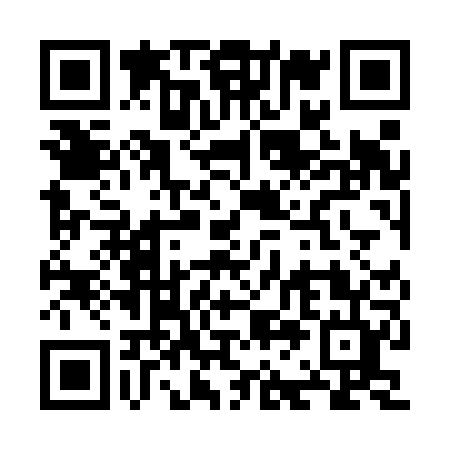 Ramadan times for Sobral da Adica, PortugalMon 11 Mar 2024 - Wed 10 Apr 2024High Latitude Method: Angle Based RulePrayer Calculation Method: Muslim World LeagueAsar Calculation Method: HanafiPrayer times provided by https://www.salahtimes.comDateDayFajrSuhurSunriseDhuhrAsrIftarMaghribIsha11Mon5:185:186:4612:394:496:336:337:5512Tue5:175:176:4412:394:496:346:347:5613Wed5:155:156:4312:384:506:356:357:5714Thu5:145:146:4112:384:516:366:367:5815Fri5:125:126:4012:384:526:376:377:5916Sat5:105:106:3812:384:526:386:388:0017Sun5:095:096:3712:374:536:386:388:0118Mon5:075:076:3512:374:546:396:398:0219Tue5:065:066:3412:374:546:406:408:0320Wed5:045:046:3212:364:556:416:418:0421Thu5:025:026:3012:364:566:426:428:0522Fri5:015:016:2912:364:566:436:438:0623Sat4:594:596:2712:354:576:446:448:0724Sun4:574:576:2612:354:586:456:458:0825Mon4:564:566:2412:354:586:466:468:1026Tue4:544:546:2312:354:596:476:478:1127Wed4:524:526:2112:345:006:486:488:1228Thu4:514:516:2012:345:006:496:498:1329Fri4:494:496:1812:345:016:506:508:1430Sat4:474:476:1712:335:026:516:518:1531Sun5:455:457:151:336:027:527:529:161Mon5:445:447:141:336:037:527:529:172Tue5:425:427:121:326:037:537:539:183Wed5:405:407:111:326:047:547:549:194Thu5:395:397:091:326:047:557:559:215Fri5:375:377:081:326:057:567:569:226Sat5:355:357:061:316:067:577:579:237Sun5:335:337:051:316:067:587:589:248Mon5:325:327:031:316:077:597:599:259Tue5:305:307:021:306:078:008:009:2610Wed5:285:287:001:306:088:018:019:27